BeitrittserklärungIch beantrage hiermit meine Aufnahme als Mitglied in denVerein Deutsch-Langhaar Sachsen-Anhalt e. V. (DL SA)Mit dieser Beitrittserklärung erkenne ich die Bestimmungen der Satzung des Vereins Deutsch-Langhaar Sachsen-Anhalt e.V. an. Mit meiner Unterschrift wird ausdrücklich die Kenntnisnahme und Geltung der datenschutzrechtlichen Hinweise für personenbezogene Daten auf der Homepage des Vereins und der dort gemachten Anlagen bestätigt. Ich willige in die dort aufgezeigte Verarbeitung der in diesem Formular gemachten Angaben bis auf ausdrücklichen Widerruf ein. Ich versichere, nicht gewerbsmäßig Hundehandel zu betreiben.Name:		__________________	Vorname:	_______________________________PLZ, Wohnort:	________________________	Straße:	________________________   Geb. Datum:	__________________	 		________________________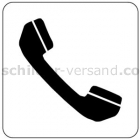 @ Adresse:		______________________________Beruf:			______________________________Ich bin Jäger     ja   nein 	      Ich bin Verbandsrichter     ja   nein ______________	             _________________________________Antragsdatum                       UnterschriftBitte schicken Sie die Beitrittserklärung an: ► Michael Däumichen, Hauptstraße 46 b, 06922 Annaburg OT Lebien   EINZUGSERMÄCHTIGUNGDer Verein Deutsch-Langhaar Sachsen-Anhalt e.V. ist bis auf schriftlichen Widerruf berechtigt, den Gegenwert des Jahresbeitrages in Höhe von derzeit 30,-- € zum 31. Januar des laufenden Jahres vomIBAN – Nummer:	_______________________        BIC:	 _______________________Kreditinstitut:	______________________zu meinen Lasten abbuchen zu lassen.________________        ________________________________________________________________________________________Datum                           Name, Anschrift                                                            _____________________________________________Unterschrift